Opis przedmiotu zamówienia„Modernizacja hali sportowej w Zespole Szkół Rolniczych im. W. Witosa w Ostródzie”Stolarka okiennaPozycja nr 1Ilość: 4 sztuki Technologia: W-LINE 80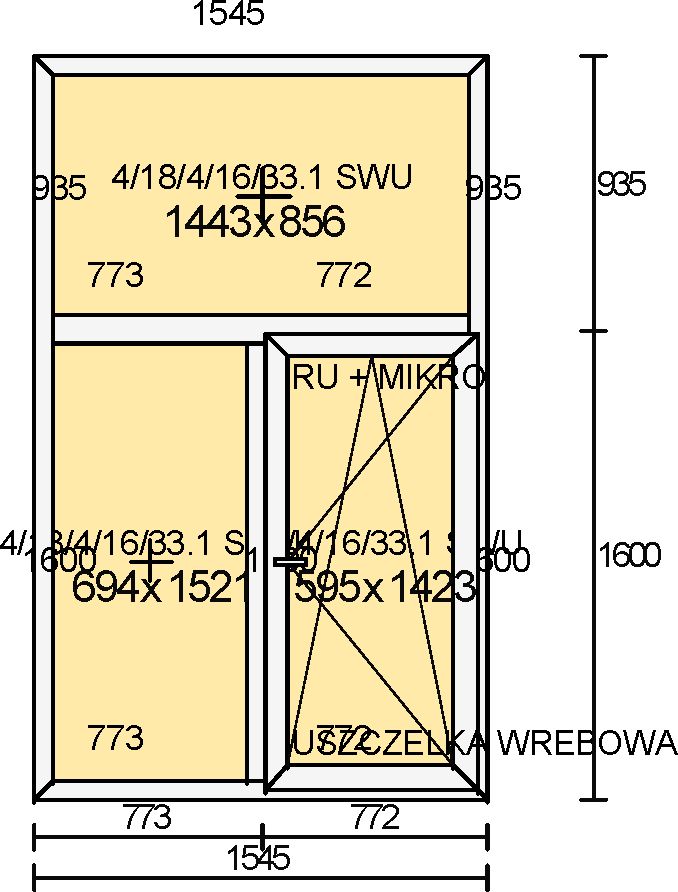 Kolor: BIAŁYSzkło: 4/18/4/16/33.1 SWUU=0,5 2B2 Swisspacer UltimateListwa: PROSTA u.CZARNAUw = 0.72 Rw = 34(-1;-5)Uszczelka: SZARA ZEW.I ŚROD.Rama: 68011 okienna 69 mmSkrzydło: 68021 okienne 77 mmOkucie: AF RU + MIKROOkucie Titan AF, rozwierno-uchylne.Dodatki: USZCZELKA WREBOWA Uszczelka wrębowado dolnego odcinka ramOdwodnienia: OD CZOŁA RAMYKierunek otwierania: widok od WEW, otwierane do WEWTyp ramki miedzyszyb: CRT RAL7040 SZARAMontaż na: KOTWYTyp zgrzewu: VTyp ramy: Rama dookołaListwa podparapetowa: z PIANĄ PURRodzaj klamki: STANDARDKolor klamki od wew.: BIAŁYKolor oslon/zawiasow: BIAŁYPaski transportowe.Ciężar [kg/szt.]: 157.060Pozycja nr 2Ilość: 1 sztukaTechnologia: W-LINE 80Kolor: BIAŁYSzkło: 4/18/4/16/33.1 SWUU=0,5 2B2 Swisspacer UltimateListwa: PROSTA u.CZARNAUw = 0.69 Rw = 36(-1;-5)Uszczelka: SZARA ZEW.I ŚROD.Rama: 68011 okienna 69 mmOdwodnienia: OD CZOŁA RAMYKierunek otwierania: widok od WEW, otwierane do WEW Typ ramki miedzyszyb: CRT RAL7040 SZARA Montaż na: KOTWYTyp zgrzewu: VTyp ramy: Rama dookołaListwa podparapetowa: z PIANĄ PURKolor oslon/zawiasow: BRAKPaski transportowe.Ciężar [kg/szt.]: 56.744Pozycja nr 3Ilość: 4 sztuki                                                                          Technologia: W-LINE 80             Kolor: BIAŁY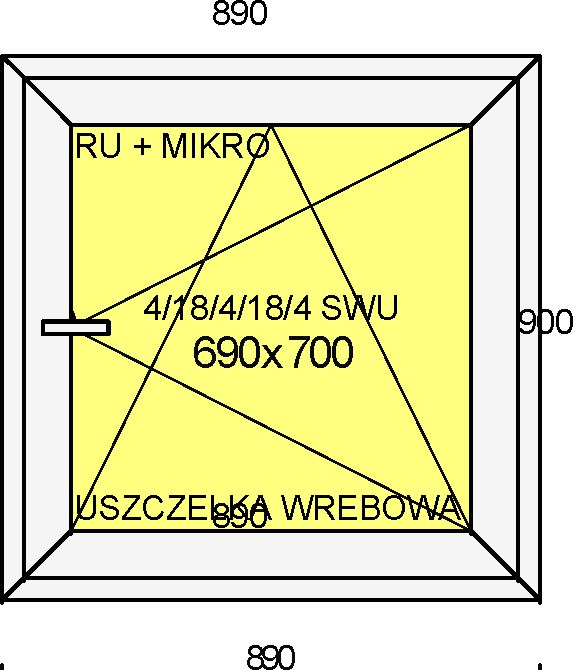              Szkło: 4/18/4/18/4 SWU             U=0,5 Ramka swisspacer ultimateListwa: PROSTA u.CZARNAUw = 0.82 Rw = 34(-1;-5)Uszczelka: SZARA ZEW.I ŚROD.Rama: 68011 okienna 69 mmSkrzydło: 68021 okienne 77 mmOkucie: AF RU + MIKROOkucie Titan AF, rozwierno-uchylne.Dodatki: USZCZELKA WREBOWA Uszczelka wrębowado dolnego odcinka ramOdwodnienia: OD CZOŁA RAMYKierunek otwierania: widok od WEW, otwierane do WEWTyp ramki miedzyszyb: CRT RAL7040 SZARAMontaż na: KOTWYTyp zgrzewu: VTyp ramy: Rama dookołaListwa podparapetowa: z PIANĄ PURRodzaj klamki: STANDARDKolor klamki od wew.: BIAŁYKolor oslon/zawiasow: BIAŁYPaski transportowe.Ciężar [kg/szt.]: 34.100Pozycja nr 4 Ilość: 2 sztukiTechnologia: W-LINE 80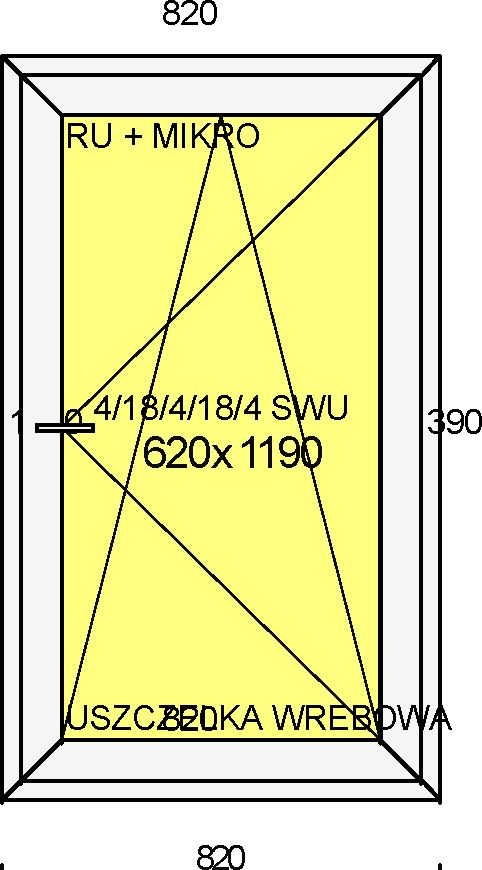 Kolor: BIAŁYSzkło: 4/18/4/18/4 SWUU=0,5 Ramka swisspacer ultimateListwa: PROSTA u.CZARNAUw = 0.79 Rw = 34(-1;-5)Uszczelka: SZARA ZEW.I ŚROD.Rama: 68011 okienna 69 mmSkrzydło: 68021 okienne 77 mmOkucie: AF RU + MIKROOkucie Titan AF, rozwierno-uchylne.Dodatki: USZCZELKA WREBOWA Uszczelka wrębowado dolnego odcinka ramOdwodnienia: OD CZOŁA RAMYKierunek otwierania: widok od WEW, otwierane do WEWTyp ramki miedzyszyb: CRT RAL7040 SZARAMontaż na: KOTWYTyp zgrzewu: VTyp ramy: Rama dookołaListwa podparapetowa: z PIANĄ PURRodzaj klamki: STANDARDKolor klamki od wew.: BIAŁYKolor oslon/zawiasow: BIAŁYPaski transportowe. Ciężar [kg/szt.]: 46.788Pozycja nr 5Ilość: 4 sztuki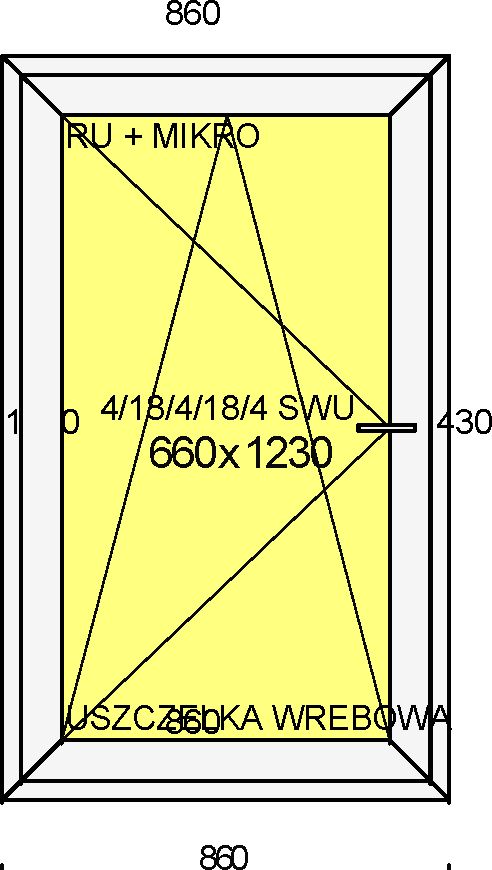 Technologia: W-LINE 80Kolor: BIAŁYSzkło: 4/18/4/18/4 SWUU=0,5 Ramka swisspacer ultimateListwa: PROSTA u.CZARNAUw = 0.78 Rw = 34(-1;-5)Uszczelka: SZARA ZEW.I ŚROD.Rama: 68011 okienna 69 mmSkrzydło: 68021 okienne 77 mmOkucie: AF RU + MIKROOkucie Titan AF, rozwierno-uchylne.Dodatki: USZCZELKA WREBOWA Uszczelka wrębowado dolnego odcinka ramOdwodnienia: OD CZOŁA RAMYKierunek otwierania: widok od WEW, otwierane do WEWTyp ramki miedzyszyb: CRT RAL7040 SZARAMontaż na: KOTWYTyp zgrzewu: VTyp ramy: Rama dookołaListwa podparapetowa: z PIANĄ PURRodzaj klamki: STANDARDKolor klamki od wew.: BIAŁYKolor oslon/zawiasow: BIAŁYPaski transportowe.Ciężar [kg/szt.]: 49.938Pozycja nr 6Ilość: 2 sztuki                                                                         Technologia: W-LINE 80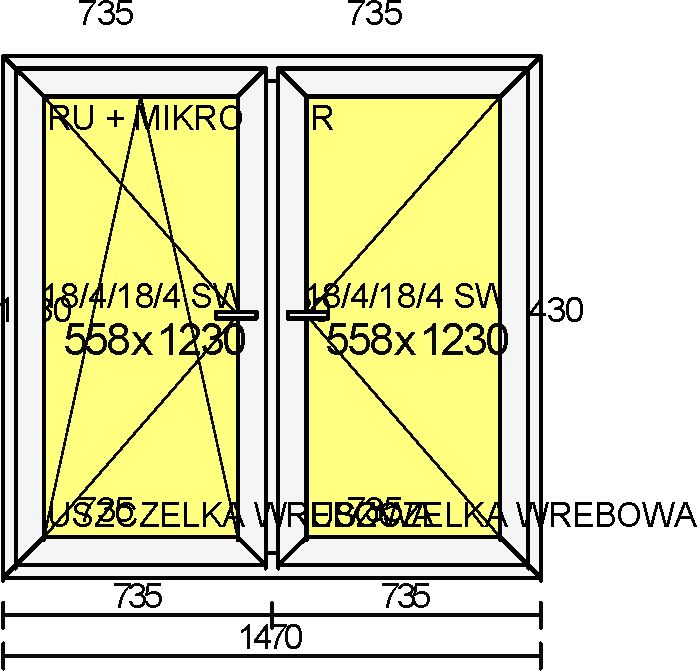  Kolor: BIAŁY Szkło: 4/18/4/18/4 SWUU=0,5 Ramka swisspacer ultimateListwa: PROSTA u.CZARNAUw = 0.78 Rw = 34(-1;-5)Uszczelka: SZARA ZEW.I ŚROD.Rama: 68011 okienna 69 mmSkrzydło: 68021 okienne 77 mmOkucie: AF RU + MIKROOkucie Titan AF, rozwierno-uchylne.Dodatki: USZCZELKA WREBOWA Uszczelka wrębowado dolnego odcinka ramOdwodnienia: OD CZOŁA RAMYKierunek otwierania: widok od WEW, otwierane do WEWTyp ramki miedzyszyb: CRT RAL7040 SZARAMontaż na: KOTWYTyp zgrzewu: VTyp ramy: Rama dookołaListwa podparapetowa: z PIANĄ PURRodzaj klamki: STANDARDKolor klamki od wew.: BIAŁYKolor oslon/zawiasow: BIAŁYPaski transportowe.Ciężar [kg/szt.]: 49.938Pozycja nr 7Ilość: 1 sztukaTechnologia: W-LINE 80Kolor: BIAŁY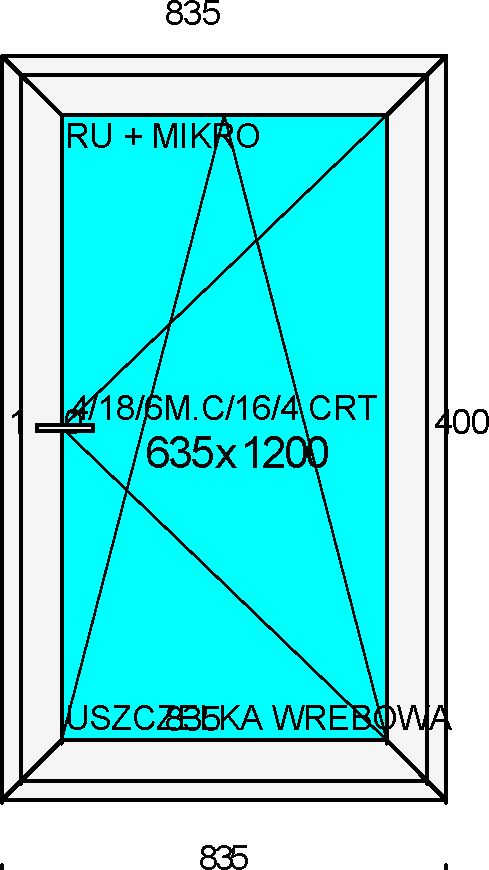 Szkło: 4/18/6M.C/16/4 CRTU=0,6 Mat częściowy CRTListwa: PROSTA u.CZARNAUw = 0.87 Rw = npdUszczelka: SZARA ZEW.I ŚROD.Rama: 68011 okienna 69 mmSkrzydło: 68021 okienne 77 mmOkucie: AF RU + MIKROOkucie Titan AF, rozwierno-uchylne.Dodatki: USZCZELKA WREBOWA Uszczelka wrębowado dolnego odcinka ramOdwodnienia: OD CZOŁA RAMYKierunek otwierania: widok od WEW, otwierane do WEWTyp ramki miedzyszyb: CRT RAL7040 SZARAMontaż na: KOTWYTyp zgrzewu: VTyp ramy: Rama dookołaListwa podparapetowa: z PIANĄ PURRodzaj klamki: STANDARDKolor klamki od wew.: BIAŁYKolor oslon/zawiasow: BIAŁYPaski transportowe.Ciężar [kg/szt.]: 51.634Szyba matowa do wysokości 1000mmPozycja nr 8Ilość: 4 sztuki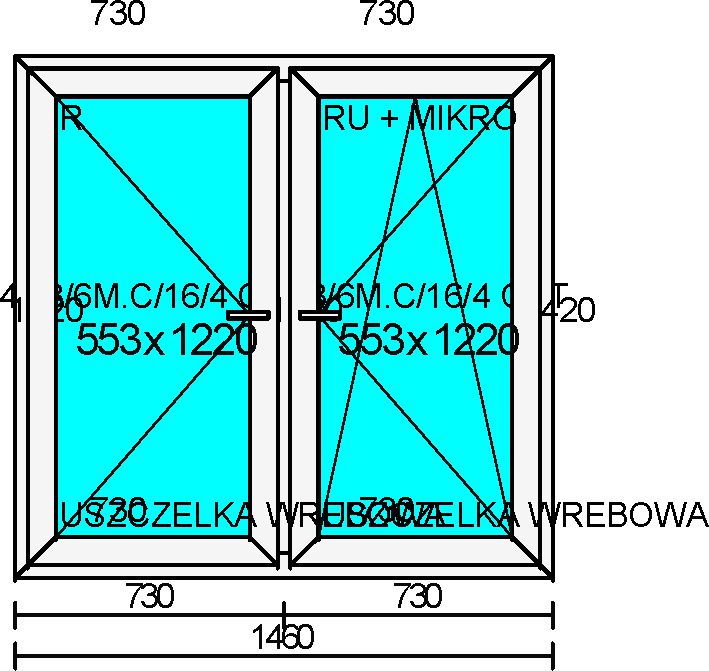 Technologia: W-LINE 80Kolor: BIAŁYSzkło: 4/18/6M.C/16/4 CRTU=0,6 Mat częściowy CRTListwa: PROSTA u.CZARNAUw = 0.88 Rw = npdUszczelka: SZARA ZEW.I ŚROD.Rama: 68011 okienna 69 mmSkrzydło: 68021 okienne 77 mmOkucie: AF ROkucie Titan AF, rozwierne.Dodatki: USZCZELKA WREBOWA Uszczelka wrębowado dolnego odcinka ramOdwodnienia: OD CZOŁA RAMYKierunek otwierania: widok od WEW, otwierane do WEWTyp ramki miedzyszyb: CRT RAL7040 SZARAMontaż na: KOTWYTyp zgrzewu: VTyp ramy: Rama dookołaListwa podparapetowa: z PIANĄ PURRodzaj klamki: STANDARDKolor klamki od wew.: BIAŁYKolor oslon/zawiasow: BIAŁYPaski transportowe.Ciężar [kg/szt.]: 91.377Szyba matowa do wysokości 1000mmRoboty obejmują demontaż istniejących okien, montaż nowych oraz obróbki i malowanie,  wymianę parapetów zewnętrznych oraz wewnętrznych zgodnie z przedmiarem robótStolarka drzwiowaDrzwi wewnętrzne z korytarzaKonstrukcja:Poz.1 ECONOLINE - Drzwi otwierane nazewnątrz drzwi praweWYMIARY: (B=1 950, H=2 200)WYPEŁNIENIE: BL001 S9016 + Izolacja 22mm + BL001 S9016;44.2KOLOR: Lakierowany standardowy 9016KLAMKI: Brak klamki; Pochwyt rurowy + Brak szylduDODATKI:ŚWIATŁO PRZEJŚCIA POZIOME: 1004 mmŚWIATŁO PRZEJŚCIA PIONOWE: 2129 mmWSP. U=9 999,0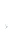 PRÓG: Brak proguMASA: 85,6 KG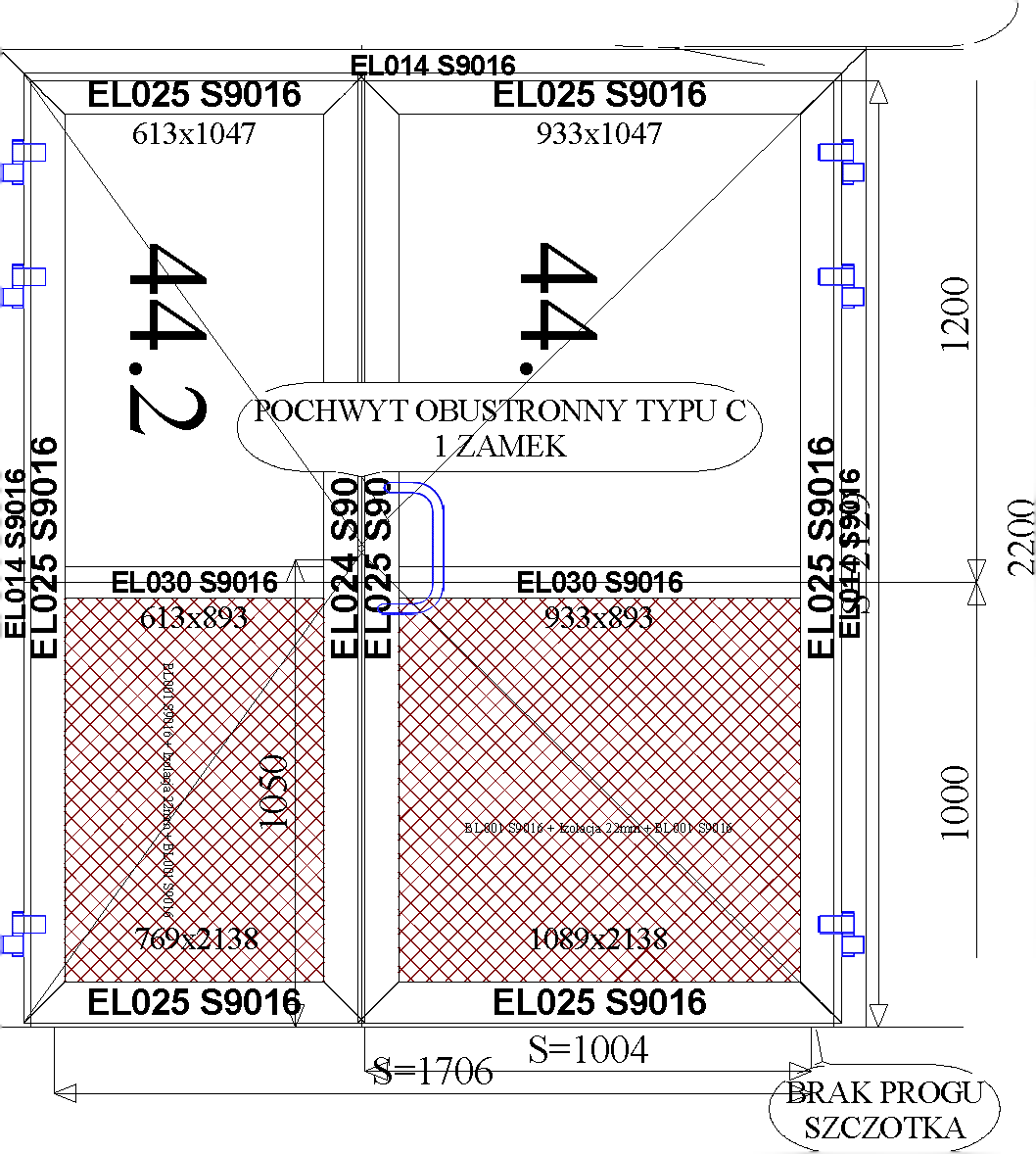 Ilość: 1 sztukaDrzwi zewnętrzne z saliKonstrukcja:Poz.2 SUPERIAL 800 - Drzwi otwierane nazewnątrz drzwi praweWYMIARY: (B=1 950, H=2 200)WYPEŁNIENIE: BL001 S9016 + Izolacja 44mm + BL001 S9016;33.1TM/18/4/18/44.2TM U=0,5 +CRTKOLOR: Lakierowany standardowy 9016KLAMKI: Brak klamki; Pochwyt rurowy + Szyld plastikowyZamek dodatkowy Aluhard Szyld aluminiowy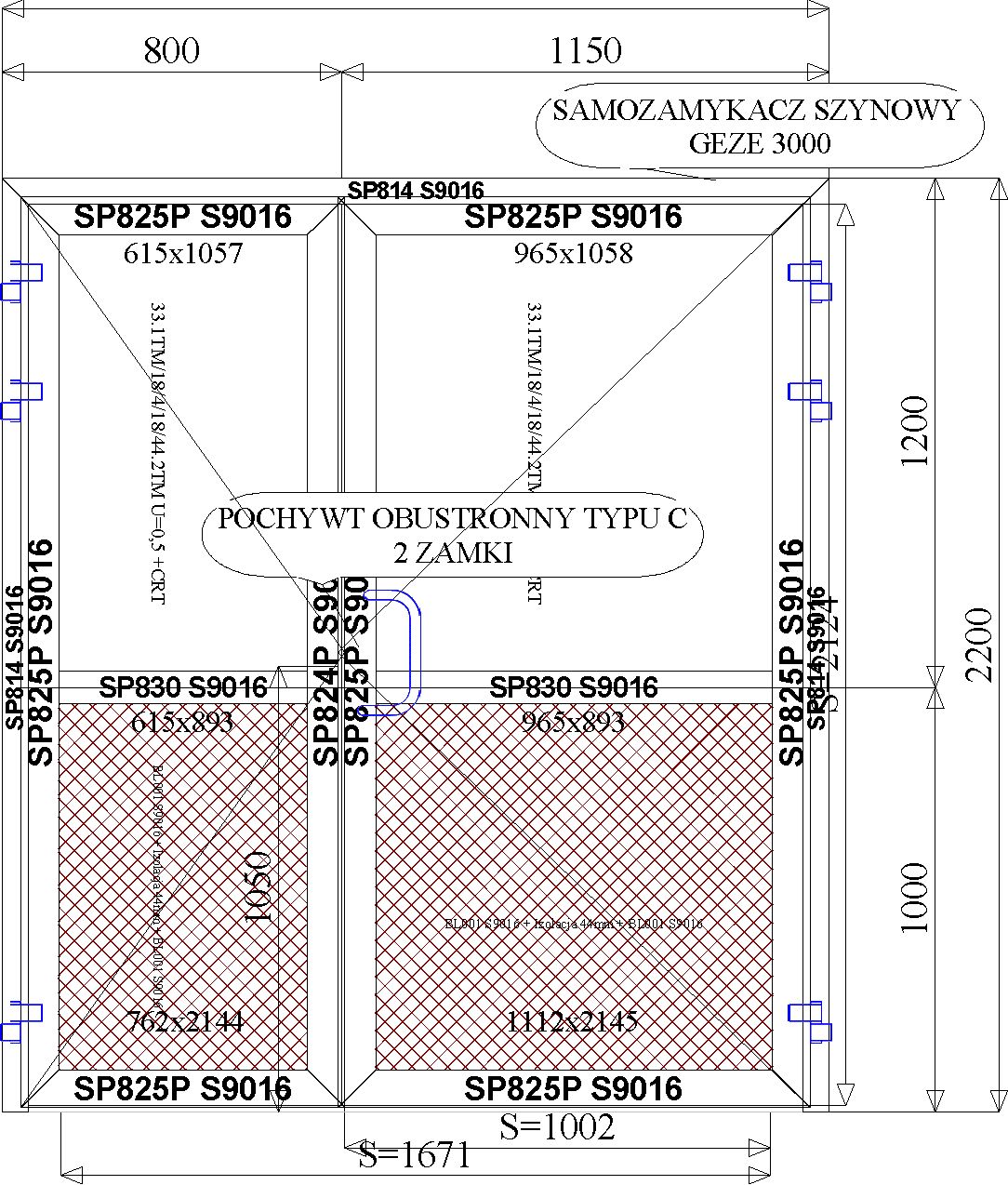 FAPIMDODATKI:ŚWIATŁO PRZEJŚCIA POZIOME: 1002 mmŚWIATŁO PRZEJŚCIA PIONOWE: 2124 mmWSP. U=1,1PRÓG: SP893/AN - 15 mmMASA: 139,3 KGIlość: 1 sztukaDrzwi zewnętrzne z korytarzaKonstrukcja:Poz.3 SUPERIAL 800 - Drzwi otwierane nazewnątrz drzwi praweWYMIARY: (B=1 950, H=2 200)WYPEŁNIENIE: 33.1TM/18/4/18/33.1TM U=0,5 +CRTKOLOR: Lakierowany standardowy 9016KLAMKI: Brak klamki; Pochwyt rurowy + Szyld plastikowyZamek dodatkowy Aluhard Szyld aluminiowy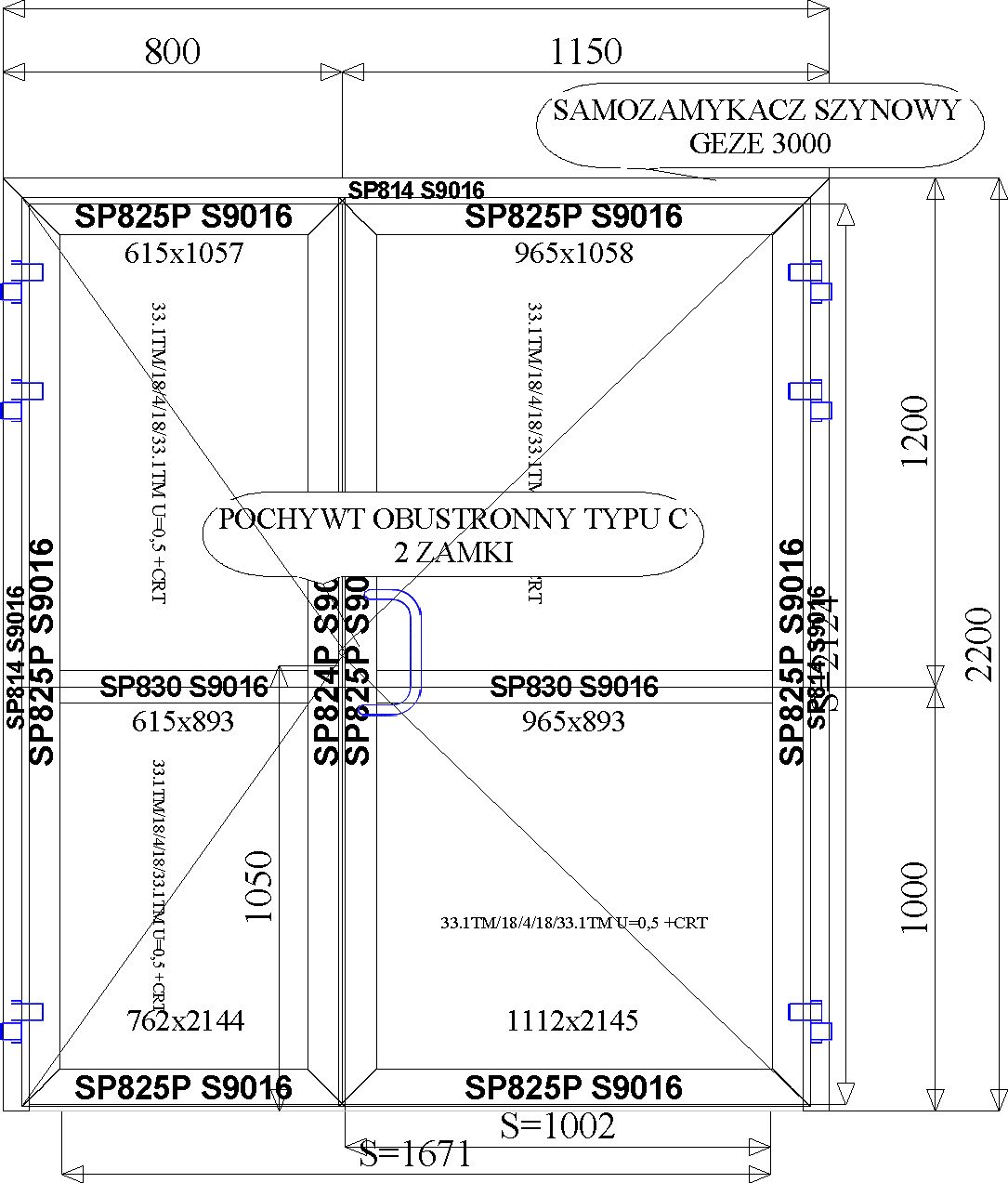 FAPIMDODATKI:ŚWIATŁO PRZEJŚCIA POZIOME: 1002 mmŚWIATŁO PRZEJŚCIA PIONOWE: 2124 mmWSP. U=1,1PRÓG: SP893/AN - 15 mmMASA: 176,5 KGIlość: 1 sztukaRoboty obejmują demontaż istniejących drzwi oraz montaż nowych wraz z obróbkami i malowaniem. Zgodnie z załączonym przedmiarem.Ponadto należy zdemontować istniejące  kraty oraz zamontować nowe panele kratowane w oknach w sali gimnastycznej, jak w przedmiarze.Szerokość: 2500,Wysokość: 1830,Kolor: RAL 9016,Ilość: 5 sztuk.154515451545935 4/18/4/16/33.1 SWU 1443x83315459